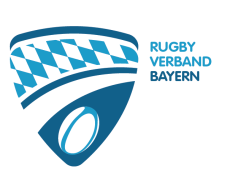 c/o
Alexander Michl            						phone: 0049 171 610 2848
Am Hopfengarten 7
90607 Rückersdorf                                             			mail:	vorsitzender@rvby.de 



An die
Delegierten des Bayerischen Rugbytages 2018


Antrag auf Zustimmung eine umfassende Novellierung der Finanzordnung vorzubereiten



Sehr geehrte Sportfreundinnen und Sportfreunde,

der Vorstand des RVBy empfiehlt, die Eigenfinanzierung des RVBy grundlegend zu ändern und dazu die Finanzordnung entsprechend anzupassen. Zur Vereinfachung und Verschlankung der Prozesse sollen ab der Saison 2018/19 bzw. ab dem Kalenderjahr folgende Veränderungen in Kraft treten:Die Option je Mitglied 5 € als Jahresbeitrag an den RVBy zu entrichten entfällt. Ab 2019 sind je Herren- und Frauenteam 150 €; je Jugendteam 50 € als Beitrag zu entrichten. Inaktive Mitgliedsorganisation bezahlen eine Pauschale in Höhe von 30 €Ab der der Saison 2018/19 entfallen die Passgebühren. Stattdessen werden Lizenzgebühren in Höhe von 400 € für die Regional- und 250 € für die Verbandsliga erhoben; darin sind Ausstellung und Verlängerung sämtlicher Spielerpässe enthaltenSchiedsrichterkosten werden zu Saisonbeginn 2018/19 in die Finanzordnung aufgenommenFür eine Rote Karte wird ab der Saison 2018/19 ein Bußgeld von 80 € erhoben
Mit sportlichem Gruß



Alexander Michl
1. Vorsitzender
Rugby Verband Bayern e. V.

__________________________________________________________________________